                        GUÍA DE APRENDIZAJE DE MATEMATICA - 4TA ENTREGA Nombre: ___________________________________Curso: 4° BÁSICO A    Fecha:___________CLASE 11-. Describir y aplicar estrategias de cálculo mental para determinar las multiplicaciones hasta 10 · 10 y sus divisiones correspondientes.Conteo hacia atrás y hacia adelante.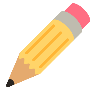 Cuenta usando los múltiplos. 7,5pts.                                                 ________ % de logro.1-. Hacia delante de 5 en 52-. Hacia delante de 7 en 7       3-. Hacia atrás de 10 en 10Estrategia de doblar y dividir por 2.Calcula el producto de cada multiplicación utilizando la estrategia del doblar y dividir por 2.12 pts.     __________ % de logro.                   						·	 ·               						·III. Estrategia por descomposición. Resuelve las siguientes multiplicaciones, aplicando la estrategia de descomposición.9 pts.           __________ % de logro. 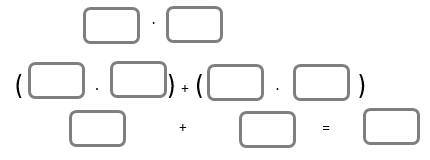 CLASE 12: ADICION Y SUSTRACCION HASTA 1.000        I. Estrategia de descomposición. Resuelve. 12pts.                          ______% de logro.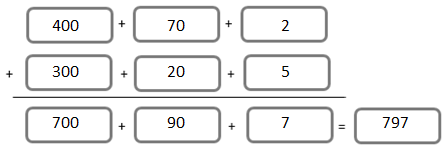 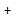 Resuelve las adiciones y sustracciones usando el algoritmo de la descomposición aditiva.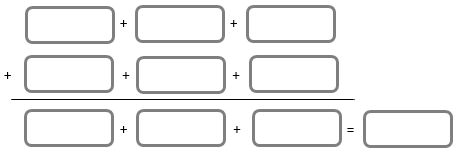       +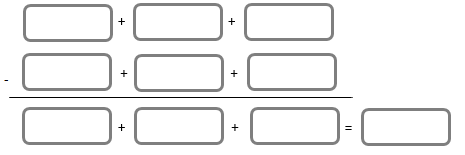        _     +II-.       Problemas de adición y sustracción.	 Valentina lleva en su monedero $879 para comprar un lápiz que cuesta $745. ¿Cuánto dinero le           quedará después de comprar el lápiz?En un bosque hay dos tipos de árboles: robles y eucaliptus. Hay 435 robles y 234 eucaliptus. ¿Cuántos árboles hay en el bosque?III-. Algoritmo de la adición y la sustracción.	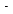 Resuelve las siguientes adiciones y sustracciones. 4pts.                             _______% de logro.               +  	                   +-                  		       -                             24681012CDU482413CDU769424CDU251543C1D1U135255384774CDU573142431CDU472318436CDU753421354CDU573142CDU978746